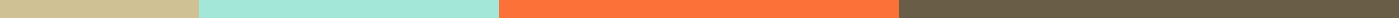 Speech For SuccessTitle: The Four Pillars of SuccessIntroduction:Ladies and gentlemen, distinguished guests, and all who have gathered here today, I stand before you to talk about a universal quest that unites us all - the pursuit of success. Success, a concept as diverse as humanity itself, yet universally sought after. But what truly unlocks the door to success? Today, I want to share with you the four pillars that uphold the temple of achievement: perseverance, goal-setting, resilience, and personal growth.Body:1. Perseverance: The Unyielding SpiritPerseverance is the steadfast persistence in a course of action, especially in spite of difficulties, obstacles, or discouragement. It is the engine that powers our journey towards success. Thomas Edison once said, "Our greatest weakness lies in giving up. The most certain way to succeed is always to try just one more time." Each failure, each setback, is but a stepping stone towards our goals, demanding from us not surrender, but perseverance.2. Goal-Setting: The Compass of SuccessSetting clear, achievable goals is akin to drawing a map for your journey to success. Without goals, we are like ships without rudders, drifting aimlessly in an ocean of possibilities. Goal-setting not only provides direction but also serves as a measure of our progress. It breaks down our grand aspirations into achievable milestones, making the journey less daunting and more structured.3. Resilience: The Ability to Bounce BackResilience is our capacity to recover quickly from difficulties. It's not about avoiding falls but about how quickly we get back up. In the path to success, resilience is what allows us to face challenges head-on, learn from them, and move forward with renewed strength. Remember, it's not the adversity itself, but our reaction to it that defines our path forward.4. Personal Growth: The Endless JourneySuccess is not just about achieving our goals; it's about who we become in the process. Personal growth is the cornerstone of true success, allowing us to evolve and adapt. Embrace every experience as an opportunity for learning and self-improvement. As we grow, we expand our horizons, discovering new paths to success we never knew existed.Conclusion:In closing, I urge you all to build your lives on these four pillars. Let perseverance be your drive, goal-setting your guide, resilience your strength, and personal growth your reward. Success is not a destination but a journey, marked by the lessons we learn, the challenges we overcome, and the growth we experience.So, as you embark on your journey to success, remember that it's not just about reaching the peak but about the climb itself. Embrace the climb, for it is in the climb that we find our true selves.Thank you.